.16 Count IntroNightClub Basic,Forward, Forward, Forward Sweep, Behind SideCross Rock Recover, 1/2 Turn, Sways, Half Night Club Basic, Forward 1/2 Turn1/2 Turn Left, Rock Left Foot Side, Rock Across, Rock Side, Rock Right Foot across, Rock Side, Rock Across, Side, Together1/4 Turn. Walk, Walk, Rock Recover Back, 1/4 Sway, Sway Sway, 1/4 SwayREPEATRESTARTS: Walls 1 and 2 Dance till count 28 and RestartNight Train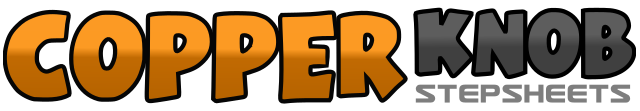 .......Count:32Wall:4Level:Low Intermediate.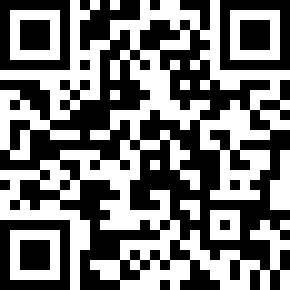 Choreographer:Will Craig (USA) - September 2013Will Craig (USA) - September 2013Will Craig (USA) - September 2013Will Craig (USA) - September 2013Will Craig (USA) - September 2013.Music:Night Train - Jason AldeanNight Train - Jason AldeanNight Train - Jason AldeanNight Train - Jason AldeanNight Train - Jason Aldean........1 2&Step right foot to right side, Rock left foot back and slightly behind right foot, Recover weight back onto the right foot3 4&Step left foot to left side, Rock right foot back and slightly behind left foot, Recover weight back onto left foot5 6&Step right foot forward, Step left forward, Step right foot forward7 8&Step left foot forward while sweeping left foot from from to back (STYLING: instead of sweeping foot out bend the knee and bring it up and behind), Step right foot behind left foot, Step left foot to left side1 2&Cross rock right foot over left foot, Recover weight onto left foot, Step right foot to right side3 4&Make a 1/2 turn over right shoulder stepping left foot to the left side, Sway right, Sway left5 6&Step right foot to right side,  Rock left foot back and slightly behind right foot, Recover weight back onto the right foot7 8&Going toward your left diagonal walk left, Walk right, Step left foot forward and slightly over right1 2&Make a little less than a 1/2 turn left squaring up to the 12 0' clock wall while stepping back onto the right foot, Rock left foot to left side, Recover weight onto the right foot3&4Cross rock left foot over right foot, Recover weight onto right foot, Step left foot to left side5&6&Cross rock right foot over left foot, Recover weight onto left foot, Rock right foot to right side, Recover weight onto left foot7 8&Cross rock right foot over left foot, Step left foot to left side, Bring right foot to left1 2Make a 1/4 turn right stepping left foot forward, Step right foot forward3&4Rock left foot forward, Recover weight back onto right foot, Step back on the left foot5 6Make a 1/4 turn right stepping right foot to right side, Sway left7 8Sway right, Sway left while making 1/4 turn right